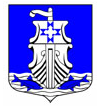 Совет депутатовМуниципального образования«Усть-Лужское сельское поселение»Муниципального образования«Кингисеппский муниципальный район»Ленинградской области (второго созыва)Р Е Ш Е Н И ЕОт 23.06.2016 года   №128      Об утверждении Положения  «О  правовом  регулировании муниципальной службы в МО «Усть-Лужское сельское поселение» Кингисеппского муниципального района Ленинградской области»В соответствии с Конституцией Российской Федерации, законами Российской Федерации от 06.10.2003 года № 131-ФЗ «Об общих принципах организации местного самоуправления в Российской Федерации», и от 02.03.2007 года № 25-ФЗ «О муниципальной службе в Российской Федерации», Федеральным законом от 25 декабря 2008 года № 273-ФЗ "О противодействии коррупции", Федеральным законом от 3 декабря 2012 года № 230-ФЗ "О контроле за соответствием расходов лиц, замещающих государственные должности, и иных лиц их доходам",  законом Ленинградской области от 11.03.2008 года № 14-оз «О правовом регулировании муниципальной службы в Ленинградской   области»,   Уставом   МО «Усть-Лужское сельское поселение», в целях регулирования вопросов, связанных с поступлением на муниципальную службу, прохождением и прекращением муниципальной службы, а также с определением правового положения (статуса) муниципальных служащих в МО «Усть-Лужское сельское поселение», Совет депутатов МОРЕШИЛ: 1. Решение Совета депутатов МО «Усть-Лужское сельское поселение» Кингисеппского муниципального района Ленинградской области №44 от 28.01.2010 года «О  правовом  регулировании муниципальной службы в муниципальном образовании «Усть-Лужское сельское поселение» Кингисеппского муниципального района Ленинградской области признать утратившим силу.2. Утвердить Положение «О  правовом  регулировании муниципальной службы в муниципальном образовании «Усть-Лужское сельское поселение» Кингисеппского муниципального района Ленинградской области в новой редакции согласно Приложению №1. 3. Утвердить Реестр должностей муниципальной службы в МО «Усть-Лужское сельское поселение» Кингисеппского муниципального района Ленинградской области согласно Приложению № 2.4. Утвердить квалификационные требования, необходимые для исполнения должностных обязанностей муниципальными служащими муниципального образования «Усть-Лужское сельское поселение» Кингисеппского  муниципального  района Ленинградской области, в соответствии с классификацией должностей муниципальной службы по группам и функциональным признакам (категориям) должностей муниципальной службы согласно Приложению №3. 5. Утвердить Положение о проведении проверки достоверности и полноты сведений о доходах, об имуществе и обязательствах имущественного характера  согласно Приложению №4.6.   Утвердить Положение о порядке и сроках применения взысканий за несоблюдение муниципальным служащим муниципального образования «Усть-Лужское сельское поселение» Кингисеппского  муниципального  района Ленинградской области ограничений и запретов, требований о предотвращении или об урегулировании конфликта интересов и неисполнение обязанностей, установленных в целях противодействия коррупции согласно Приложению №5.7. Утвердить Порядок о проведении аттестации муниципальных служащих муниципального образования «Усть-Лужское сельское поселение» Кингисеппского  муниципального  района Ленинградской области согласно Приложению №6.    8. Утвердить Положение о порядке присвоения и сохранения классных чинов муниципальным служащим муниципального образования «Усть-Лужское сельское поселение» Кингисеппского  муниципального  района Ленинградской области  в новой редакции, согласно Приложению №7.  9. Утвердить Положение о порядке сдачи квалификационного экзамена муниципальными служащими МО «Усть-Лужское сельское поселение» Кингисеппского муниципального района Ленинградской области  и оценки их знаний, навыков и умений (профессионального уровня) согласно Приложению №8. 10. Утвердить Положение о порядке заключения договора о целевом обучении между администрацией муниципального образования «Усть-Лужское сельское поселение» Кингисеппского муниципального района Ленинградской области и гражданином с обязательством последующего прохождения муниципальной службы в органе местного самоуправления муниципального образования «Усть-Лужское сельское поселение» Кингисеппского муниципального района Ленинградской области согласно Приложению №9. 11. Опубликовать настоящее решение в средствах массовой информации и разместить в сети «Интернет» на официальном сайте муниципального образования «Усть-Лужское сельское поселение» Кингисеппского муниципального района Ленинградской области 12. Контроль исполнения решения возложить на постоянную депутатскую комиссию по  социальной политике, экологической безопасности и организационно- правовым вопросам.Глава МО «Усть-Лужское сельское поселение»                               Ж.Р. Никифорова